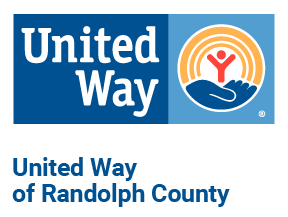 Please fill out this form to arrange for a United Way speaker, tour, or other available items. Email Atina Roberts at atina@unitedwayrandolphcounty.org or fax request to 660-263-8818.Requested by: Phone number: Date Needed: Company/Organization: Address: Materials will be delivered to your site one week before the date required, unless other arrangements are made.Speakers can be a representative from any of our agencies, United Way board member, or United Way Executive Director Atina Roberts. Our agencies are: Boy Scouts, Girl Scouts, Christos Center, Community Childcare Learning Center, Food Bank of Central and Northeast Missouri, Moberly Head Start, Magic City Express, 4-H, Safe Passage, The Salvation Army, Senior Americans Multipurpose Center, and Mid-Mo Productivity and Packaging Specialist, and Saint Vincent De Paul.Speaker RequestSpeaker RequestDates(s) and time(s) requested:Desired speaker:Size of audience:Length of presentation:Additional details:Material RequestedQuantityMaterial RequestedQuantityPledge FormsGoal ThermometerWorkplace BrochureUnited Way PosterJeans Day StickersUnited Way Stickers